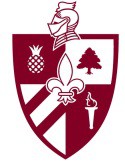 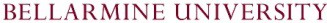                        INTERNATIONAL SERVICES TO BE COMPLETED BY THE STUDENTLast/family name:  	First/given name:  	Student ID#:  	Level:	   ___Undergraduate	           ___Graduate	Expected graduation date:  	Semester requesting reduced course load:           ___Fall	___Spring          ___Summer                Year____________ Number of credits you will take:  		TO BE COMPLETED BY THE ACADEMIC ADVISERThere are limited situations in which an international student may take a reduced course load. Please check all reasons that apply in this instance.Student is having difficulty in his/her first or second semester with:English languageReading requirementsAmerican teaching methodsImproper course placementGRADUATE STUDENTS: Student has already completed all required formal coursework and the only degree requirements remaining include research, projects, thesis or equivalent. To be eligible, student must enroll in at least one credit hour of research, projects, thesis or equivalent. Student will graduate at the end of this semester.Student is taking classes at both Bellarmine and another school (attach a registration confirmation from the other school).Academic Advisor Signature:________________________________________          Date:__________________________Print Name and Title:____________________________________________